Об установлении тарифов на услуги автомобильного транспорта,оказываемые УМ АТП         В соответствии с Федеральным законом от 06.10.2003 № 131-ФЗ «Об общих принципах организации местного самоуправления в Российской Федерации», решением Совета депутатов ЗАТО г. Зеленогорск от 24.08.2022 № 41-190р «Об утверждении Порядка принятия решений об установлении тарифов на услуги и работы муниципальных предприятий и учреждений       г. Зеленогорска», постановлением Администрации ЗАТО г. Зеленогорск от 07.09.2022 № 147-п «О регулировании тарифов на услуги и работы муниципальных предприятий и учреждений г. Зеленогорска», руководствуясь Уставом города Зеленогорска Красноярского края,ПОСТАНОВЛЯЮ:Установить предельные минимальные тарифы на услуги автомобильного транспорта, оказываемые Унитарным муниципальным автотранспортным предприятием г.Зеленогорска, согласно приложению к настоящему постановлению.Признать утратившими силу следующие постановления Администрации ЗАТО г. Зеленогорск:от 29.12.2022 № 207-п «Об установлении тарифов на услуги автомобильного транспорта, оказываемые УМ АТП», от 17.02.2023 № 32-п «О внесении изменений в постановление Администрации ЗАТО г. Зеленогорск от 29.12.2022 № 207-п «Об установлении тарифов на услуги автомобильного транспорта, оказываемые УМ АТП».Настоящее постановление вступает в силу с 01.01.2024 и подлежит опубликованию в газете «Панорама».Контроль за выполнением настоящего постановления возложить на первого заместителя Главы ЗАТО г. Зеленогорск по стратегическому планированию, экономическому развитию и финансам.Глава ЗАТО г. Зеленогорск                                                         М.В. СперанскийПредельные минимальные тарифы на услуги автомобильного транспорта, оказываемые Унитарным муниципальным автотранспортным предприятием г.Зеленогорска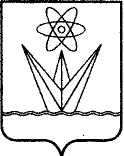 АДМИНИСТРАЦИЯЗАКРЫТОГО АДМИНИСТРАТИВНО – ТЕРРИТОРИАЛЬНОГО ОБРАЗОВАНИЯ  ГОРОД ЗЕЛЕНОГОРСК КРАСНОЯРСКОГО КРАЯП О С Т А Н О В Л Е Н И ЕАДМИНИСТРАЦИЯЗАКРЫТОГО АДМИНИСТРАТИВНО – ТЕРРИТОРИАЛЬНОГО ОБРАЗОВАНИЯ  ГОРОД ЗЕЛЕНОГОРСК КРАСНОЯРСКОГО КРАЯП О С Т А Н О В Л Е Н И ЕАДМИНИСТРАЦИЯЗАКРЫТОГО АДМИНИСТРАТИВНО – ТЕРРИТОРИАЛЬНОГО ОБРАЗОВАНИЯ  ГОРОД ЗЕЛЕНОГОРСК КРАСНОЯРСКОГО КРАЯП О С Т А Н О В Л Е Н И ЕАДМИНИСТРАЦИЯЗАКРЫТОГО АДМИНИСТРАТИВНО – ТЕРРИТОРИАЛЬНОГО ОБРАЗОВАНИЯ  ГОРОД ЗЕЛЕНОГОРСК КРАСНОЯРСКОГО КРАЯП О С Т А Н О В Л Е Н И Е    19.12.2023г. Зеленогорск№     258-п Приложениек постановлению АдминистрацииЗАТО г. ЗеленогорскПриложениек постановлению АдминистрацииЗАТО г. ЗеленогорскПриложениек постановлению АдминистрацииЗАТО г. ЗеленогорскПриложениек постановлению АдминистрацииЗАТО г. Зеленогорскот19.12.2023№258-п№п/пМарка и тип автомобильного транспортаТариф (без НДС), руб.Тариф (без НДС), руб.№п/пМарка и тип автомобильного транспортаза 1 машино-часза 1 км пробега1. Автобусы1. Автобусы1. Автобусы1. АвтобусыHYUNDAI все модификации междугородного типа657,1360,91МАЗ 152062 междугородный 657,1367,66YUNDAI AERO CITY 540, HYUNDAI SUPER AERO   CITY657,1365,62IKARUS 263.10657,1365,91МАЗ 104.021, МАЗ 104.031657,1366,35ВОЛЖАНИН 527002, ВОЛЖАНИН 527012657,1360,59ЛИАЗ 525626657,1367,86ЛАЗ 695Т657,1343,56ПАЗ 32053-70657,1333,14ПАЗ 320414-04657,1345,39ПАЗ 320414-05657,1340,28ПАЗ 4234657,1337,69YUTONG ZK 6122 H9 междугородный657,1361,26ПАЗ-320455-04 междугородный657,1340,26ПАЗ-320405-04657,1338,24ПАЗ-4234-04 657,1336,312. Легковые автомобили2. Легковые автомобили2. Легковые автомобили2. Легковые автомобилиГАЗ 3102462,1719,31УАЗ 31514-10462,1719,43CHEVROLET NIVA 212300462,1716,79384051 на бае ГАЗ 	327,3525,113. Грузовые автомобили и микроавтобусы3. Грузовые автомобили и микроавтобусы3. Грузовые автомобили и микроавтобусы3. Грузовые автомобили и микроавтобусыГАЗ 2705 фургон цельнометаллический507,1219,58ГАЗ 32214  507,1222,46УАЗ 3962 507,1220,37УАЗ 22069-04 микроавтобус507,1224,05ГАЗ 322131, ГАЗ 322132 микроавтобус 507,1223,31ЗИЛ 131507,1238,24КАМАЗ 431010 тягач оборудован гидрокраном596,1055,02КАМАЗ 53212 бортовой 
оборудован гидроманипулятором596,1053,57ЗИЛ 45085 самосвал507,1237,37КАМАЗ 55111 самосвал507,1254,52МАЗ 5516 А5-371, МАЗ 5516 А5-380, 
МАЗ 551605-223-024 самосвал507,1286,66№п/пМарка и тип автомобильного транспортаТариф (без НДС), руб.Тариф (без НДС), руб.№п/пМарка и тип автомобильного транспортаза 1 машино-часза 1 км пробегаГАЗ 3302 грузовой507,1220,542747-0000010 автофургон ГАЗ 3302507,1221,734. Грузовые тягачи седельные с полуприцепами4. Грузовые тягачи седельные с полуприцепами4. Грузовые тягачи седельные с полуприцепами4. Грузовые тягачи седельные с полуприцепамиМАЗ 54323 тягач седельный
с полуприцепом 938502507,1271,32МАЗ 54323 тягач седельный
с полуприцепом МАЗ 938660-043507,1279,64МАЗ 54323 тягач седельный
с полуприцепом ЧМЗАП 99064507,1297,31МАЗ 643008-030-010 грузовой-тягач седельный 
с полуприцепом 938502507,1271,49МАЗ 643008-030-010 грузовой-тягач седельный 
с полуприцепом МАЗ 938660-043507,1279,52МАЗ 643008-030-010 грузовой-тягач седельный 
с полуприцепом ЧМЗАП 99064507,1296,20VOLVO FH 12 4x2 грузовой-тягач седельный
с полуприцепом Schmitz SPR 24/L-13.62507,1288,835. Специальные автомобили и дорожные машины5. Специальные автомобили и дорожные машины5. Специальные автомобили и дорожные машины5. Специальные автомобили и дорожные машиныМашина с поливомоечным, плужно-щеточным оборудованием ЗИЛ 433360, КО 7131 346,86-Машина дорожная комбинированная (пескоразбрасыватель) МДК 4333621 501,32-Специальная цистерна (вакуум-машина) КО 503 ГАЗ 53191 107,43-Кран автомобильный КС 35773 МАЗ 53371 869,44-Подъемник гидравлический, подъемник стреловой самоходный 
МШТС-4МН ЗИЛ 433362, 482210 ПСС-121.18Э 1 689,35-Подъемник стреловой самоходный ПСС-131.14Э ГАЗ 33081 1 691,47-Компрессор НВ-10 ЗИЛ ММЗ 450851 570,02-Цистерна для перевозки воды ЗИЛ 4314101 136,60-Трактор с бульдозерно-рыхлительным оборудованием   Б 10М.0112 ЕН, Бульдозер Т-130,                             Трактор Б-170М1.01В6Н2 642,62-Автогрейдер ДЗ-122, ДЗ-122Б-72 283,56-Экскаватор ЕК-18, ЕК-18-20 с ковшом емкостью1,0 куб. м.2 449,24-Экскаватор ЭО 2626 МСТ, ЭО 2621.2, ЭО 2621В2 с ковшом емкостью 0,25 куб. м.1 258,46-Снегоочистка, подметание, скашивание травы:МТЗ-82.1-57-У1, Беларус-82.1-57-У1, трактор МТЗ-82, машина коммунально-уборочная КМ-82БР, трактор колесный МТЗ-82.11 310,02-№п/пМарка и тип автомобильного транспортаТариф (без НДС), руб.Тариф (без НДС), руб.№п/пМарка и тип автомобильного транспортаза 1 машино-часза 1 км пробегаСнегоочиститель шнекороторный ДЭ-210Б-3 (ЗИЛ 433422)3 111,77-Снегопогрузчик КО-206 АН1 466,60-Машина коммунальная уборочная Беларус 82МК-Е (снегоочиститель шнекороторный СШР-2.0)1 736,06-Машина коммунально-уборочная КМ-82БР, Беларус-82.1-57-У1
(погрузчик-экскаватор фронтальный ПЭ-Ф-1БМ)1 334,11-Самоходное шасси ВТЗ-30 СШ914,35-